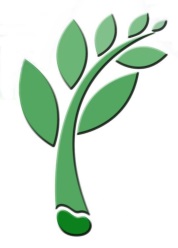 Box 8397 Cold Lake, Alberta T9M 1N2(780) 639-2077 FAX (780) 639-4151www.lakelandchristianacademy.com 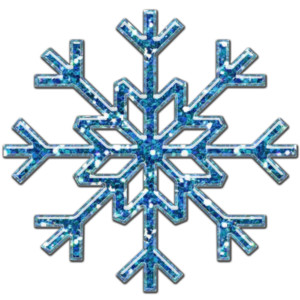 December 11, 2019Dear Parents:Thank you to all the parents who are baking for our fundraiser. We will be packaging our orders on Friday, December 13 at 2:00 also on Tuesday, December 18 at 2:00 and could use some help. For those with an artistic bent we could use some help decorating our sugar cookies as well. Please call the office if you can give us a hand with either of these to arrange timings.Thursday, December 19, is our last day of school before the Christmas break (December 20 to January 5). We will be having a Christmas party that afternoon and school will be dismissed at 3:00 p.m. The students return to school on January 6.As you know, in an effort to encourage school spirit and team work, as well as have a lot of fun, we have divided the students into two teams. Our team challenges for the month of December are going to be during our Christmas party on December 19. Each student is encouraged to dress in “Christmas” fashion (no Santa Claus themes please) that day. Pictures and words on clothing will be acceptable and encouraged to see which team can foster the greater Christmas spirit. We will be having an organized pot luck hot lunch for our party. The school will be providing a ham. If you have not been already contacted by Mrs. Peckham as to how and what you can contribute to our Christmas dinner, please call the school office. Following our hot lunch, the students will be involved in a talent show as well as other activities in which their team will earn points that will help their teams to be declared the school champions. As this is a school party, especially for the students, no outside people (including parents) are invited to our party. (The students took a vote.)Please note that we will be at the rink skating every Thursday in January. Your children will need a helmet that fits properly, with a chin strap, to ensure safety if they fall. Please ensure that your children’s skates are sharpened for January. It is not easy to skate on dull skates.Please encourage your child to complete the school work and Scriptures that are listed on their “Honor Roll” slip that went home with the student’s report cards, as this is the requirement to fulfill one quarter's work. Some of our students are starting to run low on school supplies. Ensuring that students have pencils and erasers goes a long way towards completion of their goals.Please pray for the students and staff. We believe that God has greater and greater things in store for us as we progress through this school year. We know that each life that is a part of Lakeland Christian Academy is going to be changed as we press on in the things of God.God bless you,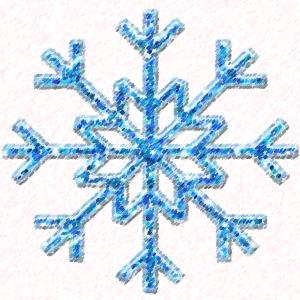 Principal